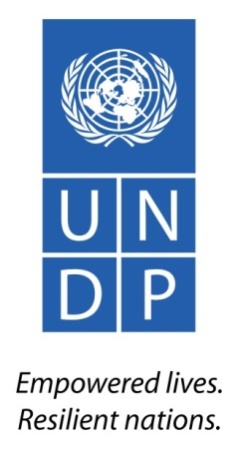 ТЕХНИЧЕСКОE ЗАДАНИЕОБЩИЕ СВЕДЕНИЯ / ИСХОДНЫЕ ДАННЫЕВ настоящее время в статистике внешней торговли Туркменистана информационная база формируется с использованием инсталлированной Евростатом в 1998 году программы «EUROTRACE» по обработке данных таможенных деклараций.  В связи с тем, что данная программа устарела существует ряд трудностей при формировании данных по внешней торговле Туркменистана. Несмотря на то, что методология статистики внешней торговли соответствует методологии «Статистика международной торговли товарами: концепции и определения», (СМТТ2) ООН, 2000, на которую основывается и работа таможенной статистики, определенные трудности возникают при слиянии базы таможенных деклараций с базой данных «EUROTRACE». Основными из них являются: устаревшие классификаторы. В связи с тем, что работа таможенных органов на более последних версиях классификаторов, а в программе «EUROTRACE» их версии, устаревшие создают определенные трудности в формировании качественных данных по внешней торговле Туркменистана.В этой связи, ПРООН и Государственный комитет Туркменистана по статистике (далее «Туркменстат») приступили к осуществлению проекта, направленного на совершенствование системы государственной статистики внешней торговли Туркменистана, в том числе совершенствование информационной системы обработки данных, обучения национальных специалистов в области управления информационной системой обработки данных, а также международных рекомендаций и стандартов статистики международной торговли товарами и услугами, и разработка и пилотирование методологии по оценке товаров, ввозимых и вывозимых физическими лицами. При осуществлении проекта ПРООН будет тесно сотрудничать и координировать свою работу с другими международными организациями, работающими в области статистики международной торговли, таких как Евростат, Статистическим отделом ООН, Экономической комиссией ООН по Европе, Конференции ООН по торговле и развитию и другими.ОПИСАНИЕ ОБЪЕМА РАБОТ И ЦЕЛЬ ЗАДАНИЯ В целях достижения цели и задач проекта, ПРООН планирует наём Национального эксперта в области статистики внешней торговли для предоставления технической экспертизы по трем компонентам проекта:Компонент 1: Укрепление потенциала Государственного комитета Туркменистана по статистике для подготовки качественных данных по статистике внешней торговли.Компонент 2: Повышение институционального потенциала и сотрудничества в области подготовки данных статистики внешней торговли в соответствие с международными стандартами.Компонент 3: Разработка и пилотирование методологии по оценке товаров, ввозимых и вывозимых физическими лицами.Национальный эксперт будет работать под руководством Проектного менеджера/специалиста в тесном сотрудничестве с соответствующими специалистами Государственного комитета Туркменистана по статистике, а также с международными и национальными консультантами проекта. Национальный эксперт также обеспечит координацию мероприятий проекта с деятельностью Государственной таможенной службы Туркменистана по совершенствованию таможенной статистики внешней торговли, в том числе в рамках проекта c Конференцией ООН по торговле и развитию (UNCTAD). Объем работы В частности, Национальный эксперт выполнит следующие мероприятия, предусмотренные проектом:Совместно с международным экспертом осуществить установление последней версии Евротрейс и перенос данных Туркменстата в новую систему;Участвовать в организации семинаров и тренингов по применению последней версии программного обеспечения Евротрейс путем внесения замечаний и предложений по программам и материалам семинаров, подготовленных международными экспертами;Участвовать в организации обучения специалистов Туркменстата и Государственной таможенной службы по международным стандартам торговли товарами и услугами путем внесения замечаний и предложений в программы и материалы обучения, предлагаемые международным экспертом;Представить Отчет о выполнении мероприятий, указанных в пунктах 1-3 в рамках Компонента 1, с приложением соответствующих документов, подтверждающих достижение предусмотренных результатов;На основе рекомендаций международного эксперта, подготовить новые редакции Меморандумов о взаимопонимании с Государственной таможенной службой и другими специализированными учреждениями, определенными Туркменстатом;Содействовать проведению семинаров для специалистов статистики и таможни Туркменистана по национальным таможенным процедурам путем установления сотрудничества со специалистами Государственной таможенной службы Туркменистана и поощрения совместной деятельности в области совершенствования статистики внешней торговли;Представить Отчет о выполнении мероприятий, указанных в пунктах 5-6 в рамках Компонента 2, с приложением соответствующих документов, подтверждающих достижение предусмотренных результатов;Совместно с международным экспертом разработать методологию для проведения обследования и учета видов, стоимости и объемов товаров, ввозимых и вывозимых физическими лицами, включая разработку вопросника, рекомендации по выборке, таможенным пунктам, графику проведения обследования и других необходимых документов;Провести обучение группы интервьюеров по применению методологии, вопроснику и проведению обследования;Вести общую координацию проведения обследования путем предоставления технических консультаций и методологических разъяснений, а также выездов на отдельные таможенные пункты, где проводится обследования;Координировать проведение обработки результатов обследования, включая ввод первичных данных и подготовку выходных таблиц;Подготовить анализ результатов обследования и рекомендации по совершенствованию существующей методологической и регулятивной базы;Представить Отчет о выполнении мероприятий, указанных в пунктах 8-12 в рамках Компонента 3, с приложением соответствующих документов, подтверждающих достижение предусмотренных результатов;Участвовать при подготовке квартальных, полугодовых и годовых отчетов по осуществлению мероприятий, предусмотренных в рамках проекта, и достигнутых результатах.РезультатыПРОФЕССИОНАЛЬНЫЕ НАВЫКИОтличные знания национальной системы статистики Туркменистана;Отличные аналитические навыки, умение работать с большим объемом информации и четко излагать содержание в письменном виде;Знание программного обеспечения по подготовке данных внешней торговли «Евротрейс»;Компьютерные навыки и навыки составления статистических выходных таблиц.КВАЛИФИКАЦИОННЫЕ ТРЕБОВАНИЯОбразование:Высшее образование в области экономики.Опыт:Минимум 10 лет соответствующего профессионального опыта в области статистики.Опыт работы в международных проектах по совершенствованию государственной статистики;Языки: Свободное владение русским языком, разговорным туркменским языком.Подача документов:Заинтересованные кандидаты должны предоставить нижеперечисленные  документы (информацию), чтобы продемонстрировать свою квалификацию:Письмо заявителя к ПРООН, подтверждающее интерес и готовность  Индивидуального Консультанта к  заданию, включающее его финансовое предложение. Финансовое предложение должно включать в себя: оплату консультативных услуг, административные расходы (если необходимы), транспортные расходы и / или любые другие расходы, которые кандидаты считают необходимыми для выполнения задания. В финансовом предложении должна быть указана общая сумма ожидаемого гонорара в национальной валюте (туркменский манат) за весь объем работы. Образец формы можно найти по ссылке: http://www.tm.undp.org/content/turkmenistan/en/home/operations/jobs;Резюме (curriculum vitae);Методология с указанием фаз, задач, методов, приемов, временных рамок, ресурсов, доступности и инструментов, применяемых для успешного выполнения задания;Заполненная Форма P11 образец которой можно найти по ссылке: http://www.tm.undp.org/content/turkmenistan/en/home/operations/jobs/ .Оценка предложений:Выбор эксперта будет проводиться методом комбинированной оценки с использованием следующих критериев: а) Техническая часть предложения -70%:Образование- 20 балловПрофессиональный опыт работы в соответствующей области -25 балловХорошее понимание вопросов статистики внешней торговли в Туркменистане -20 балловЯзыковые данные- 15 балловМетодология- 20 балловб) Финансовая часть предложения - 30%Дополнительные требования к рекомендуемому кандидатуРекомендуемые подрядчики в возрасте 62 лет и старше, и в случае если требуется рабочая поездка, должны пройти полное медицинское обследование, включая рентген, и получить медицинское разрешение от одобренного ООН врачом, прежде чем принимать свое назначение. Медицинское обследование должно быть одобрено врачом ООН, и оплачено консультантом.Название должности:Национальный консультант по статистике внешней торговли в ТуркменистанеНазвание проекта:Поддержка в совершенствовании статистики внешней торговли Туркменистана Крайний срок подачи предложений :23 Марта 2017Тип контракта:Контракт на предоставление индивидуальных услугТип должности:Национальный КонсультантМесто службы:Ашхабад, ТуркменистанЗнание языков :Русский, ТуркменскийДата начала :
(дата, когда отобранный консультант должен приступить к выполнению задания)1 апреля 2017 годаПродолжительность контакта:Апрель 2017 - Декабрь 2018Ожидаемая продлжительность самого задания:223 рабочих дней (апрель 2017г. – декабрь 2018г.)РезультатКол-во днейСроки1Проекты Меморандумов о взаимопонимании между Туркменстатом и Государственной таможенной службой подготовлены и совместные семинары по статистике международной торговли товарами и услугами проведены. Отчет о выполнении указанных мероприятий в рамках компонента 2 «Повышение институционального потенциала и сотрудничества в области подготовки данных статистики внешней торговли в соответствие с международными стандартами».131 мая 2017 года2Последняя версия Евротрейс на русском языке установлена и база данных Туркменстата перенесена в новую систему. Отчет о выполнении указанных мероприятий в рамках компонента 1 «Укрепление потенциала Государственного комитета Туркменистана по статистике для подготовки качественных данных по статистике внешней торговли», включая подтверждающие документы по достигнутому результату201 августа 2017 года3Проект методологии для проведения обследования и учета видов, стоимости и объемов товаров, ввозимых и вывозимых физическими лицами. Отчет о выполнении указанных мероприятий в рамках компонента 3 «Разработка и пилотирование методологии по оценке товаров, ввозимых и вывозимых физическими лицами»6010 декабря 2017 года4Окончательный проект методологии, вопросник и рекомендации по выборке, таможенным пунктам, график проведения обследования и другие документы, необходимые для проведения обследования. Обучение интервьюеров. Общая координация проведения обследования, включая выезд на таможенные пункты. Отчет о выполнении указанных мероприятий в рамках компонента 3 «Разработка и пилотирование методологии по оценке товаров, ввозимых и вывозимых физическими лицами»601 марта 2018 года5Координация проведения обследования и обработки данных. Анализ полученных результатов и подготовка отчета с рекомендациями по совершенствованию методологии. Отчет о ходе проведения обследования в рамках компонента 3 «Разработка и пилотирование методологии по оценке товаров, ввозимых и вывозимых физическими лицами»601 августа 2018 года6Окончательный отчет по осуществлению проекта 101 ноября 2018 года